Odd one Out#Desemparelhados#Que critério?Odd one Out#Desemparelhados#Que critério?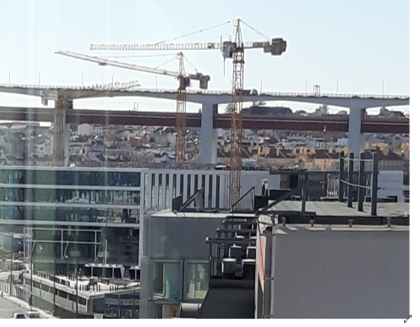 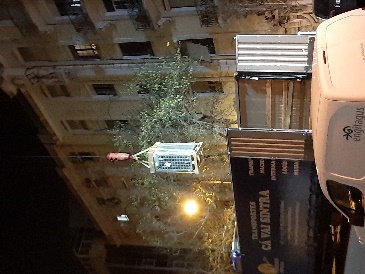 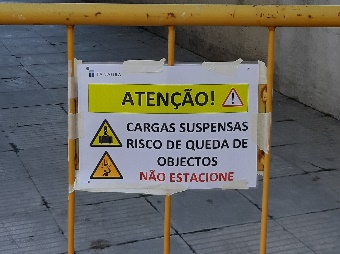 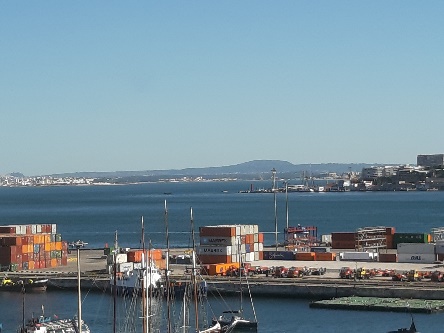 1 - Lisboa2 - Lisboa3 - Lisboa4 -Lisboa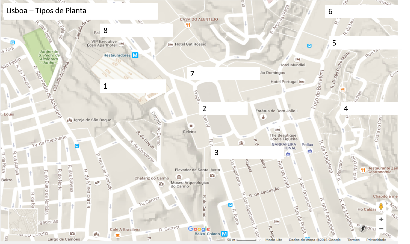 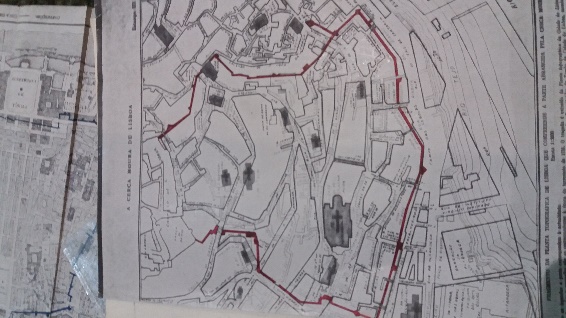 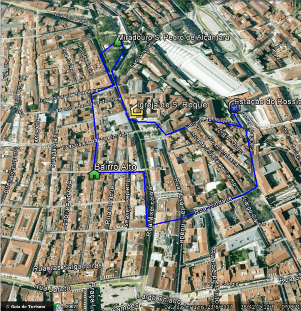 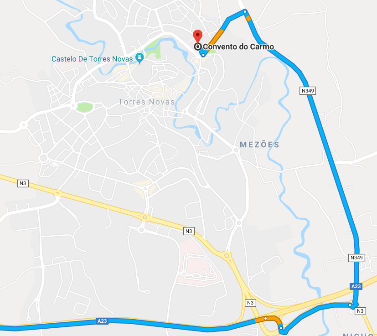 5 - Lisboa6 - Lisboa7 - Lisboa8 - Torres Novas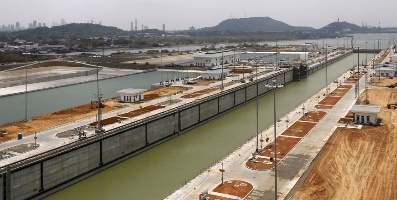 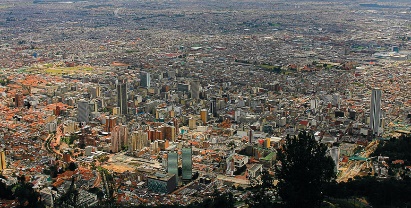 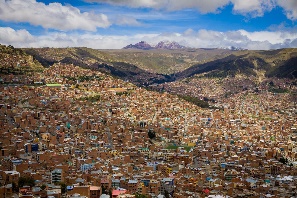 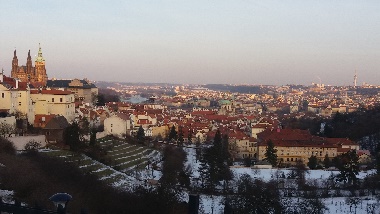 9 - Canal do Panamá10 - Bogotá11 - La Paz12 - Praga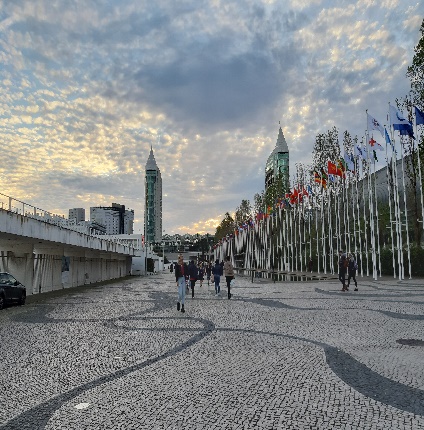 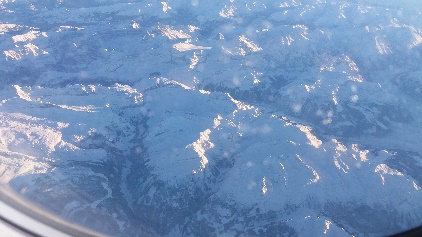 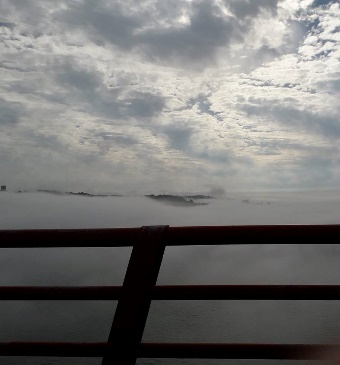 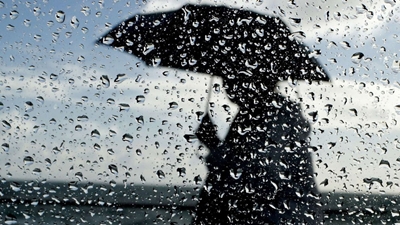 13 - nuvens14 - neve15 - nevoeiro16 - chuva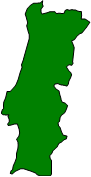 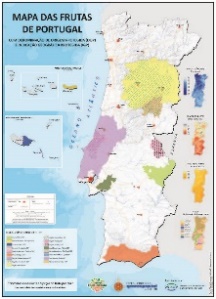 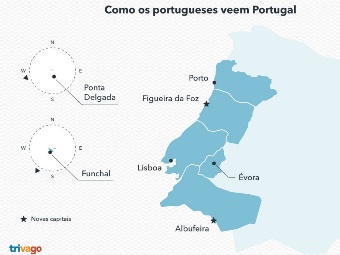 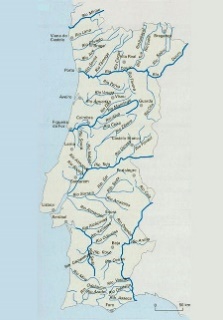 17 - Portugal18 - Portugal19 - Portugal20 - Portugal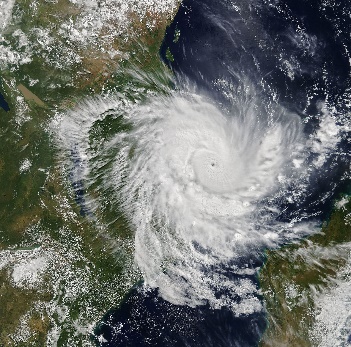 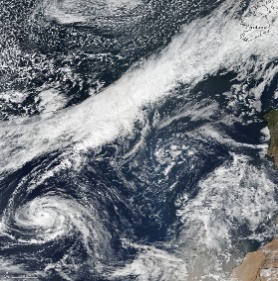 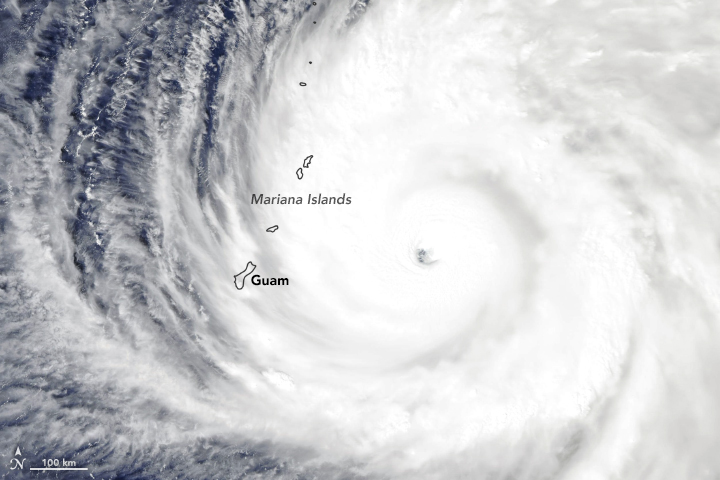 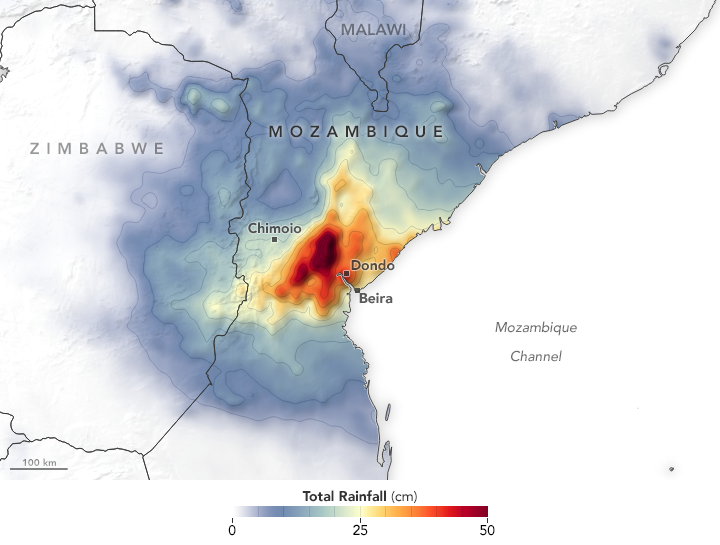 21 - Ciclone Keneth22 - Tempestade Ophelia23 - Typhon Yutu24 - Ciclone Idai